12 сессия		                                                от «20» октября 2020 годачетвертого созыва						     № 78О внесении изменений в Устав Солнечного сельского поселения Советского муниципального района Республики Марий ЭлВ соответствии с Федеральным законом от 6 октября 2003 года
№ 131-ФЗ «Об общих принципах организации местного самоуправления
в Российской Федерации», Собрание депутатов Солнечного сельского поселения Советского муниципального района  р е ш и л о:1. Внести в Устав Солнечного сельского поселения Советского муниципального района Республики Марий Эл, утвержденный решением Собрания депутатов Солнечного сельского поселения от 30.08.2019 года      № 242 (в редакции решений Собрания депутатов Солнечного сельского поселения от 23.03.2020 года № 41, от 23.07.2020 года         № 67), следующие изменения:1.1. часть 1 статьи 4 дополнить пунктом 16 следующего содержания:«16) предоставление сотруднику, замещающему должность участкового уполномоченного полиции, и членам его семьи жилого помещения на период замещения сотрудником указанной должности.»;1.2. дополнить статьей 12.1 следующего содержания:«12.1 Инициативные проекты1. В целях реализации мероприятий, имеющих приоритетное значение для жителей поселения или его части, по решению вопросов местного значения или иных вопросов, право решения которых предоставлено органам местного самоуправления поселения, в администрацию поселения может быть внесен инициативный проект.Порядок определения части территории поселения, на которой могут реализовываться инициативные проекты, устанавливается решением Собрания депутатов.2. С инициативой о внесении инициативного проекта вправе выступить инициативная группа численностью не менее десяти граждан, достигших шестнадцатилетнего возраста и проживающих на территории поселения, органы территориального общественного самоуправления, староста сельского населенного пункта (далее — инициаторы проекта).3. Инициативный проект должен содержать сведения, предусмотренные частью 3 статьи 26.1 Федерального закона «Об общих принципах организации местного самоуправления в Российской Федерации».4. Инициативный проект до его внесения в администрацию поселения подлежит рассмотрению на собрании или конференции граждан, в том числе на собрании или конференции граждан по вопросам осуществления территориального общественного самоуправления, в целях обсуждения инициативного проекта, определения его соответствия интересам жителей поселения или его части, целесообразности реализации инициативного проекта, а также принятия собранием или конференцией граждан решения о поддержке инициативного проекта. При этом возможно рассмотрения нескольких инициативных проектов на одном собрании или на одной конференции граждан.Решением Собрания депутатов может быть предусмотрена возможность выявления мнения граждан по вопросу о поддержке инициативного проекта путем опроса граждан, сбора их подписей.Инициаторы проекта при внесении инициативного проекта в администрацию поселения прикладывают к нему соответственно протокол собрания или конференции граждан, результаты опроса граждан и (или) подписные листы, подтверждающие поддержку инициативного проекта жителями поселения или его части.5. Порядок выдвижения, внесения, обсуждения, рассмотрения инициативных проектов, а также проведения их конкурсного отбора устанавливается Собранием депутатов.»;1.3. часть 1 статьи 14 изложить в следующей редакции:«1. Для обсуждения вопросов местного значения, информирования населения о деятельности органов местного самоуправления и должностных лиц местного самоуправления, обсуждения вопросов внесения инициативных проектов и их рассмотрения, осуществления территориального общественного самоуправления на части территории поселения могут проводиться собрания граждан.»;1.4. часть 2 статьи 14 дополнить новым абзацем вторым следующего содержания:«В собрании граждан по вопросам внесения инициативных проектов и их рассмотрения вправе принимать участие жители поселения, достигшие шестнадцатилетнего возраста. Порядок назначения и проведения собрания граждан в целях рассмотрения и обсуждения вопросов внесения инициативных проектов определяется решением Собрания депутатов.»;1.5. часть 2 статьи 16 дополнить предложением вторым следующего содержания:«В опросе граждан по вопросу выявления мнения граждан о поддержке инициативного проекта вправе участвовать жители поселения или его части, в которых предлагается реализовывать инициативный проект, достигшие шестнадцатилетнего возраста.»;1.6. часть 3 статьи 16 дополнить пунктом 3 следующего содержания:«3) жителей поселения или его части, в которых предлагается реализовать инициативный проект, достигшие шестнадцатилетнего возраста, - для выявления мнения граждан о поддержке данного инициативного проекта.»;1.7. пункт 1 части 6 статьи 16 изложить в следующей редакции:«1) за счет средств местного бюджета - при проведении опроса по инициативе органов местного самоуправления или жителей поселения;»;1.8. в статье 18:а) первую часть 7 дополнить пунктом 7 следующего содержания:«7) обсуждение инициативного проекта и принятие решения по вопросу о его одобрении.»; вторую часть 7 считать частью 8, части 8-12 считать частями 9-13 соответственно.1.9. часть 6 статьи 19 дополнить пунктом 5 следующего содержания:«5) вправе выступить с инициативой о внесении инициативного проекта по вопросам, имеющим приоритетное значение для жителей сельского населенного пункта.»;1.10. часть 8 статьи 25 дополнить абзацем третьим следующего содержания:«Решение Собрания депутатов о досрочном прекращении полномочий депутата Собрания депутатов принимается не позднее чем через 30 дней со дня появления основания для досрочного прекращения полномочий, а если это основание появилось в период между сессиями Собрания депутатов, - не позднее чем через три месяца со дня появления такого основания.»;1.11. статью 26 дополнить частью 4 следующего содержания:«4. Депутатам Собрания депутатов, осуществляющим полномочия на непостоянной основе, гарантируется сохранение места работы (должности) на период, продолжительность которого составляет в совокупности 2 рабочих дня в месяц.»;1.12. абзац четырнадцатый части 1 статьи 30 изложить в следующей редакции:«- преобразования поселения, осуществляемого в соответствии со статьей 13 Федерального закона «Об общих принципах организации местного самоуправления в Российской Федерации», а также в случае упразднения поселения;»;1.13. абзац седьмой части 7 статьи 36 изложить в следующей редакции:«Лицами, ответственными за официальное опубликование (обнародование) муниципальных нормативных правовых актов или соглашений, заключенных между органами местного самоуправления, являются Глава поселения и глава администрации поселения.».2. Поручить Главе Солнечного сельского поселения направить настоящее решение на государственную регистрацию в Управление Министерства юстиции Российской Федерации по Республике Марий Эл.3. Настоящее решение подлежит обнародованию после его государственной регистрации и вступает в силу после его обнародования, за исключением пунктов 1.2 - 1.9, которые вступают в силу с 1 января 2021 года.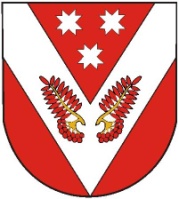 РОССИЙ ФЕДЕРАЦИЙМАРИЙ ЭЛ РЕСПУБЛИКЫСЕСОВЕТСКИЙ МУНИЦИПАЛ РАЙОНЫСО СОЛНЕЧНЫЙ ЯЛ  ШОТАН ИЛЕМЫН ДЕПУТАТ-ВЛАК ПОГЫНЖОПУНЧАЛРОССИЙ ФЕДЕРАЦИЙМАРИЙ ЭЛ РЕСПУБЛИКЫСЕСОВЕТСКИЙ МУНИЦИПАЛ РАЙОНЫСО СОЛНЕЧНЫЙ ЯЛ  ШОТАН ИЛЕМЫН ДЕПУТАТ-ВЛАК ПОГЫНЖОПУНЧАЛРОССИЙСКАЯ ФЕДЕРАЦИЯРЕСПУБЛИКА МАРИЙ ЭЛСОБРАНИЕ ДЕПУТАТОВ СОЛНЕЧНОГО СЕЛЬСКОГО ПОСЕЛЕНИЯ СОВЕТСКОГО МУНИЦИПАЛЬНОГО РАЙОНАРЕШЕНИЕРОССИЙСКАЯ ФЕДЕРАЦИЯРЕСПУБЛИКА МАРИЙ ЭЛСОБРАНИЕ ДЕПУТАТОВ СОЛНЕЧНОГО СЕЛЬСКОГО ПОСЕЛЕНИЯ СОВЕТСКОГО МУНИЦИПАЛЬНОГО РАЙОНАРЕШЕНИЕГлава Солнечного сельского поселенияФ.Г. Чешаева